Приложение 13. Участие в профессиональных конкурсах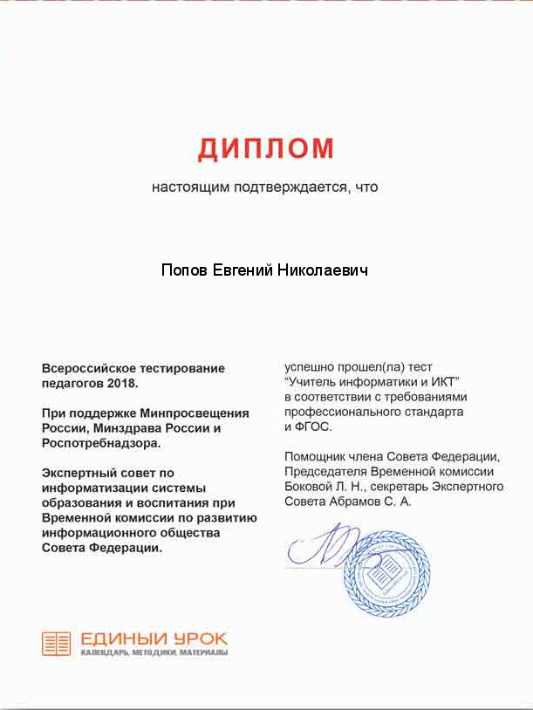 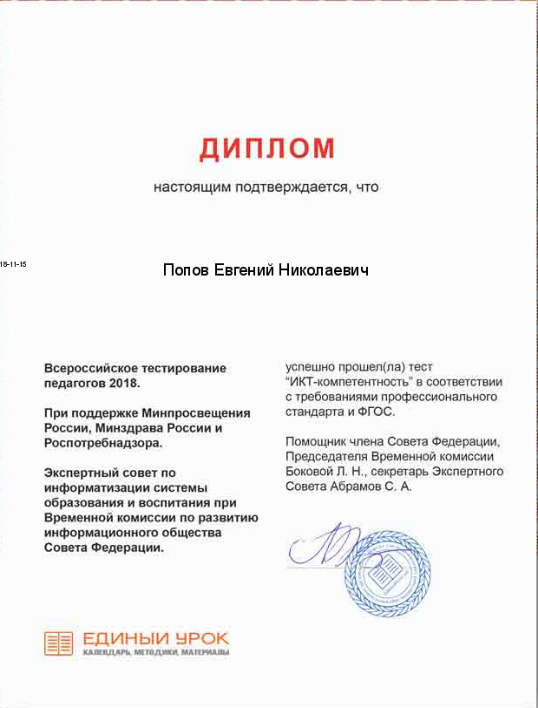 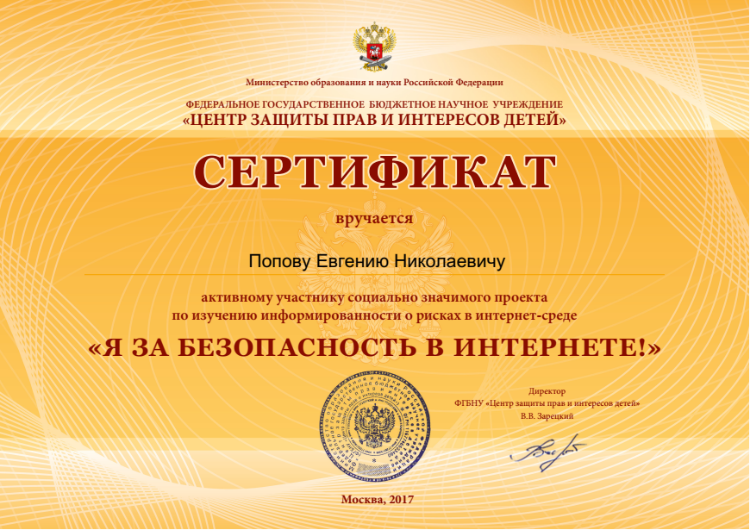 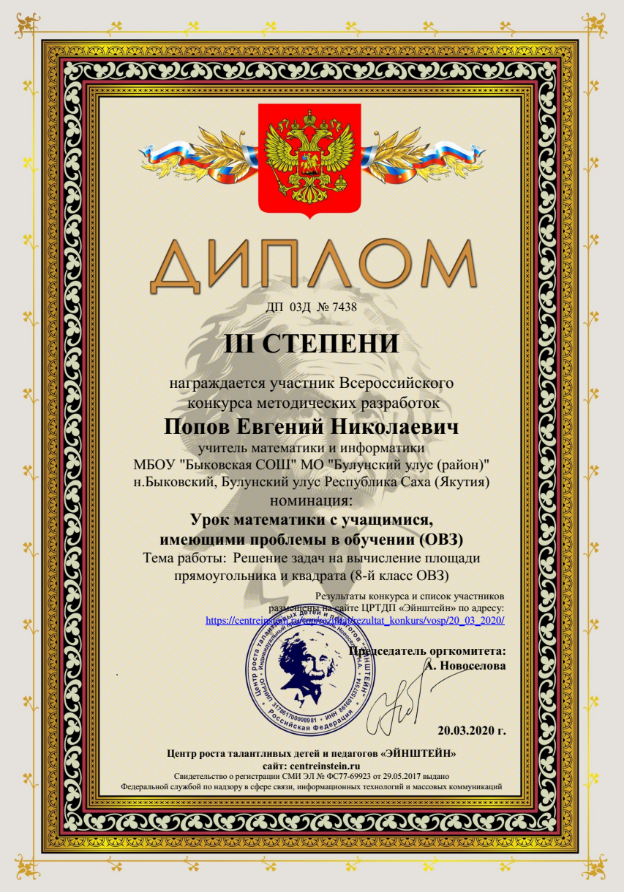 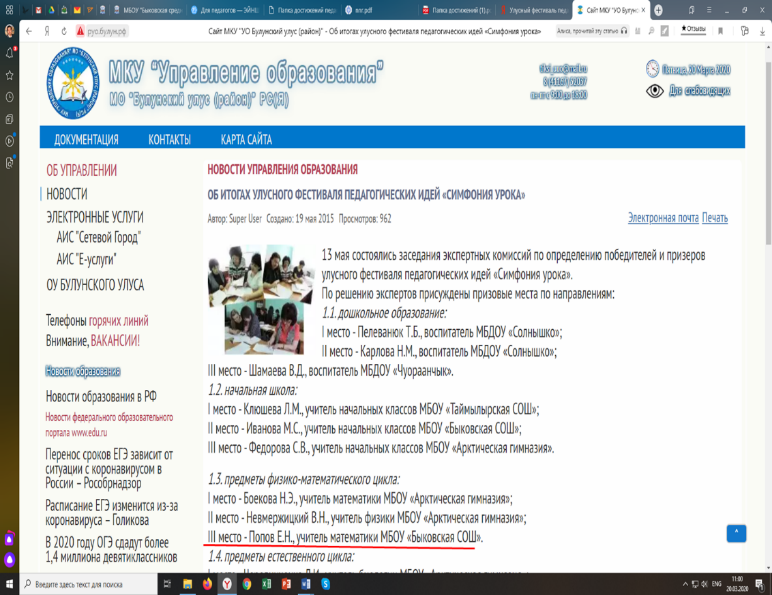 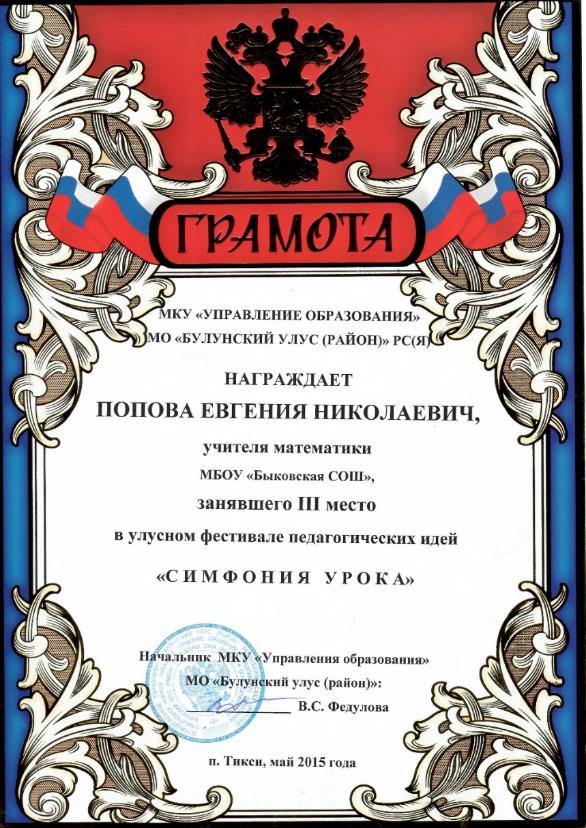 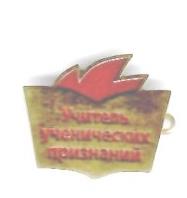 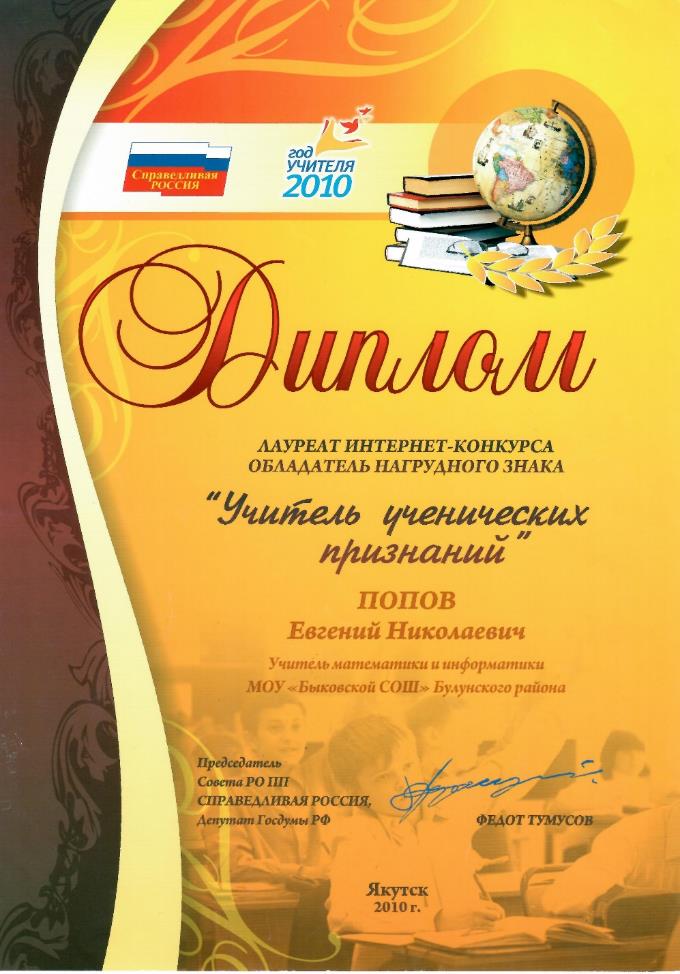 